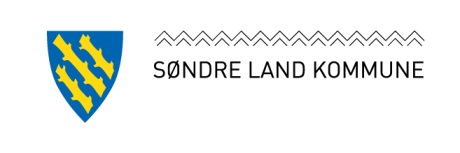 Henvisning til PP-tjenesten – Grunnskole, jfr Opplæringslova § 5-6Opplysninger fra foreldre fylles ut og legges ved henvisningen kun dersom de ønsker et slikt vedlegg.Momentliste henvisningsskjema PPT- skoleLogopedSyn og hørsel skal være undersøkt før henvisning. Har barnet hatt perioder med øre- problem eller innlagt dren, må dette komme frem i henvisningen. Barn som strever med å lese og skrive, kan ha språkvansker. Vær også oppmerksom på at det kan være en sammenheng mellom sosiale og emosjonelle vansker og språkvansker.Momentliste, språkInnhent informasjon fra foreldre om tidlig språkutvikling.Beskriv elevens kommunikasjon med medelever og voksne.Sjekk språkforståelse. Får eleven med seg det lærere/medelever formidler? Bruker eleven setninger med rett struktur og lengde?Strever eleven med å finne ord?Momentliste, taleStrever barnet med uttale, gi eksempler på hvordan det uttaler ord isolert og i setning.   Er stemmen hes og/eller nasalt må barnet først undersøkes av en øre-, nese-, halslege før henvisning.Er personer rundt barnet urolige for at barnet stammer og/eller har løpsk tale, henvis for en vurdering. Barn med hørselstapVed henvisning til audiopedagog i PPT har barnet et hørselstap. Henvisningen kommer ofte fra Hørselssentralen, SUS. Henvisning av barn med lettere hørsels-tap kommer fra helsesøster, barnehager og skoler. Det er viktig at informasjon om følgende ligger ved henvisningen Epikrise og hørselsmåling fra ØNH-lege, helsesøsterInformasjon om språk og uttaleTegnspråk, tegn til taleBeskrivelse av sosial tilpasningBarn med synsvanskerEpikrise fra øyenlege/ ortoptistForside «Henvisning til PP-tjenesten»Ved henvisning for veiledning, se s. 2 for avkrysningNår henvisning for veiledningSett kryss for det som ønskes veiledning påOpplysninger om eleven, henvisende instans og foreldre/foresatteSkolen/virksomheten må se til at alle punkter er fylt ut.Opplysninger fra skoleMomentliste «Pedagogisk rapport» kan være til hjelp ved utfyllingBeskriv kort grunn for henvisning. Eleven skal ha medinnflytelse og mulighet til å komme med egne beskrivelser.Hva tenker skolen konkret at PPT kan bidra med?Pedagogisk rapport skal være utarbeidet før henvisning.Opplysninger fra foreldre/foresatteOpplysninger fra foreldre/foresatte fylles ut og legges ved henvisningen kun dersom de ønsker et slikt vedleggBeskriv hvordan dere opplever vanskene barnet deres har på skolen.Beskriv barnets sterke sider og ferdigheter som mestres.Hvordan er deres opplevelse av når vanskene startet?Hvordan er leksesituasjonen hjemme?UnderskrifterSamtykke fra foreldre/foresatteUnderskrift fra henvisende instans/skole Opplysninger om elevenOpplysninger om elevenOpplysninger om elevenOpplysninger om elevenFødselsdato:Fødselsdato:Fornavn, mellomnavn:Etternavn:Adresse:Postnummer:Postnummer:Poststed:Nasjonalitet:Nasjonalitet:Morsmål:Botid i Norge:Gutt		Jente	Gutt		Jente	Gutt		Jente	Gutt		Jente	Skole og klassetrinn:Skole og klassetrinn:Skole og klassetrinn:Skole og klassetrinn:Navn på fastlege:Navn på fastlege:Navn på fastlege:Navn på fastlege:Henvisende instansHenvisende instansHenvisende instansInstans:Instans:Instans:Adresse:Postnummer:Poststed:Kontaktperson:Kontaktperson:Telefon:Foreldre/foresatteForeldre/foresatteForeldre/foresattePersonopplysninger om forelder/foresatt 1Personopplysninger om forelder/foresatt 1Personopplysninger om forelder/foresatt 1Fornavn, mellomnavnFornavn, mellomnavnEtternavnAdressePostnummerPoststedArbeidsstedTelefon arbeidTelefon privatBehov for tolk Ja      
 NeiBehov for tolk Ja      
 NeiHvilket språkBehov for tolk Ja      
 NeiBehov for tolk Ja      
 NeiBotid i NorgePersonopplysninger om forelder/foresatt 2Personopplysninger om forelder/foresatt 2Personopplysninger om forelder/foresatt 2Fornavn, mellomnavnFornavn, mellomnavnEtternavnAdressePostnummerPoststedArbeidsstedTelefon arbeidTelefon privatBehov for tolk Ja      
 NeiBehov for tolk Ja      
 NeiHvilket språkBehov for tolk Ja      
 NeiBehov for tolk Ja      
 NeiBotid i NorgeSkoleSkoleSkole:Telefon:Kontaktlærer:Kontaktlærer:Har PP-tjenesten vært konsultert i forkant av henvisningen? Ja	 NeiEventuelt med hvem?Hvem tok initiativ til henvisningen?Hvem tok initiativ til henvisningen?Opplysninger fra skoleGi en kort beskrivelse av vanskene/grunn for henvisningen. Ved gjentatt henvisning, legg også ved årsrapport.Når startet vanskene?Hvilke tiltak har vært iverksatt for å avhjelpe elevens vansker? Gi en beskrivelse av omfang og effekt av disse:Gi en kort beskrivelse av elevens klassemiljø (psykososialt miljø, ekstra timeressurs, gruppe-/klassestørrelse):Hva ønsker dere PP-tjenesten skal gjøre?Ved henvisning fra skole skal pedagogisk rapport legges ved henvisningen.Underskrift skoleSted Dato Underskrift kontaktlærerUnderskrift rektorHva blir lagret av opplysninger?Kommunen vil lagre opplysninger fra søknaden og saksbehandlingen i et databasert system. Bare de personene som skal hjelpe deg, får tilgang til opplysninger om deg. De får bare vite det de trenger for å utføre sitt arbeid og har plikt til ikke å gi opplysninger videre til andre.InnsynsrettDu har rett til å få vite hvilke opplysninger som blir lagret om deg og hvem som har eller har hatt tilgang til disse. Du kan kreve at opplysninger blir rettet eller slettet dersom de inneholder feil. Henvend deg til lederen for kommunens PP-tjeneste dersom du ønsker innsyn i, retting eller sletting av opplysninger.Blir ikke opplysningene rettet eller slettet, kan du be om at din kommentar blir registrert sammen med opplysningene.Samtykke til henvisningen  Sted:Dato Underskrift forelder 1Underskrift forelder 1Sted:Dato Underskrift forelder Underskrift forelder Opplysninger fra foresatteOpplysninger fra foresatteHvordan vil dere/du beskrive vanskene?Hvordan vil dere/du beskrive vanskene?Beskriv elevens sterke siderBeskriv elevens sterke siderNår startet vanskene?Når startet vanskene?Særlige merknader i barnets utvikling (fødsel, språk, motorikk, følelser, sykdommer/skader, livshendelser)Særlige merknader i barnets utvikling (fødsel, språk, motorikk, følelser, sykdommer/skader, livshendelser)Fungerer syn normalt?Ja  	Nei Fungerer hørsel normalt?Ja 	Nei Eventuelt hvem er konsultert når det gjelder syn/hørsel?Eventuelt hvem er konsultert når det gjelder syn/hørsel?Hvem består den nærmeste familie av til daglig?Hvem består den nærmeste familie av til daglig?Gi en kort beskrivelse av hva du/dere har gjort for å hjelpe barnetGi en kort beskrivelse av hva du/dere har gjort for å hjelpe barnetHvilke andre instanser eller fagpersoner har du/dere vært i kontakt med? (Helsestasjon, skolehelsetjeneste, lege, barneverntjeneste eller andre?) Eventuelle rapporter legges ved henvisningen.Hvilke andre instanser eller fagpersoner har du/dere vært i kontakt med? (Helsestasjon, skolehelsetjeneste, lege, barneverntjeneste eller andre?) Eventuelle rapporter legges ved henvisningen.Hva ønsker du/dere PP-tjenesten kan bistå med?Hva ønsker du/dere PP-tjenesten kan bistå med?Det gis samtykke til samarbeid med følgende instanser  	Helsestasjon/skolehelsetjeneste		Fastlege/spesialisthelsetjeneste	Barneverntjeneste		Fysio- og ergoterapitjenesten	Andre (f.eks flyktningetjenesten, Nav, hjemmetjenesten)Dersom andre, hvilke? Samtykket må undertegnes av begge foreldrene/foresatte dersom begge har foreldreansvarStedStedDatoUnderskrift forelder/foresatt 1Underskrift forelder/foresatt 1Underskrift forelder/foresatt 1StedDatoDatoUnderskrift forelder/foresatt 2Underskrift forelder/foresatt 2Underskrift forelder/foresatt 2Dette samtykket kan endres eller trekkes tilbake senere dersom det er ønskeligDette samtykket kan endres eller trekkes tilbake senere dersom det er ønskeligDette samtykket kan endres eller trekkes tilbake senere dersom det er ønskeligUnderskrift eleven selv (ved fylte 15 år):Underskrift eleven selv (ved fylte 15 år):Underskrift eleven selv (ved fylte 15 år):Henvisningen sendes:Søndre Land kommunePPTHovsbakken 12860 HOV